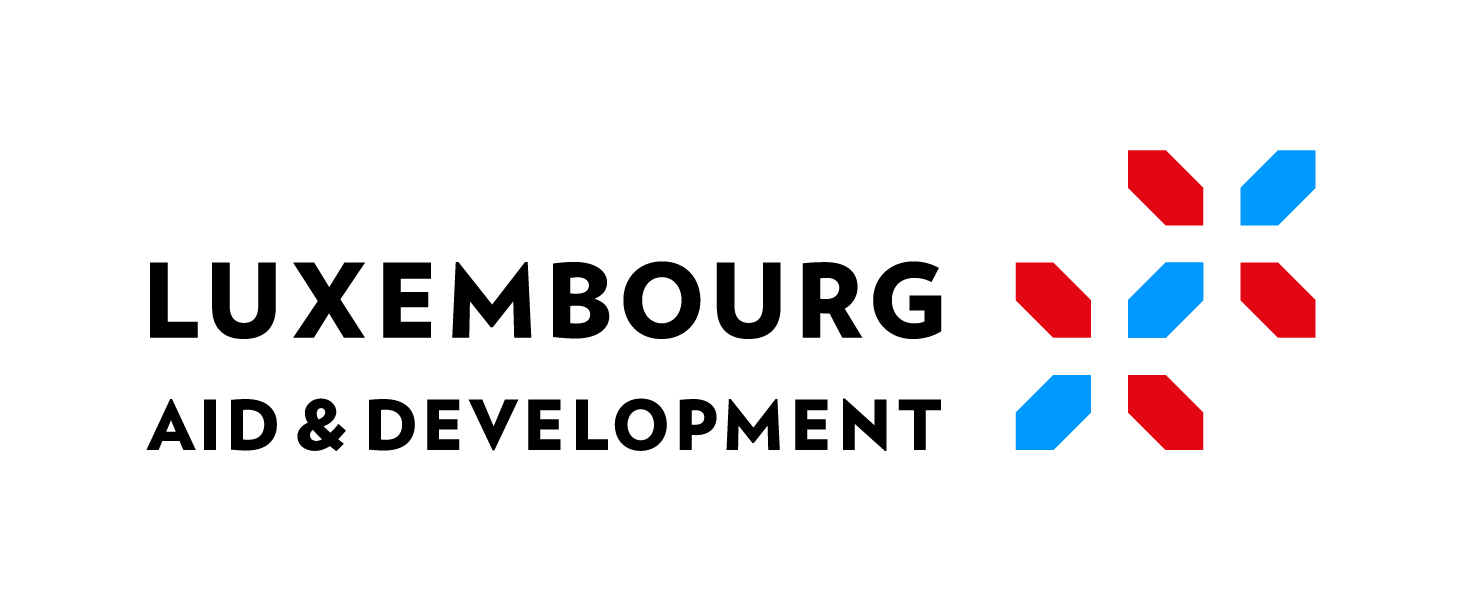 Schéma de présentation du rapport final d’un programme de sensibilisation et éducation au développement (Version de février 2023)n.b. merci d’indiquer sur la page de garde le nom de l’ONGD et le nom du programme. Les notes explicatives au point 6 (pp. 7-8) renseignent en détail sur les informations qui doivent être fournies sous chaque rubrique de ce schéma de présentation de rapport. Merci de lire cette note avant d’entamer la rédaction du rapport. Des informations complémentaires se trouvent également dans les conditions générales. Pour toute clarification additionnelle, veuillez contacter le Cercle de Coopération des ONGD (tel. : 26 02 09 33).CONTENU1.	PRESENTATION DE L’ONGD	31.1	Dénomination de l’ONGD	31.2	Coordonnées de l’ONGD pour le programme	31.3	Personnes responsables du programme	31.4	Autres ONGD luxembourgeoises agréées ayant pris part au programme	31.5	Autres partenaires directement impliqués au Luxembourg et à l’étranger	31.6	Résultat financier	32.	RESUME NARRATIF DE REALISATION	42.1	Résumé narratif de la dernière année du programme	42.2	Résumé narratif de l’entièreté du programme	43.	CADRE LOGIQUE	54.	CONCLUSION GENERALE DU PROGRAMME	64.1	Constats par rapport à la stratégie, le choix du public cible et les thématiques	64.2	Constats par rapport aux hypothèses et risques	64.3	Réflexion sur la durabilité du programme	64.4	Appréciation globale du programme	65.	ANNEXES	65.1	Tableau budgétaire	65.2	Journal des dépenses	65.3	Rapport d’évaluation	65.4	Rapport de mission terrain	65.5	Matériel produit	66.	NOTES EXPLICATIVES (annexe à ne pas joindre au rapport)	7PRESENTATION DE L’ONGDDénomination de l’ONGDCoordonnées de l’ONGD pour le programmeAdresse : Téléphone : E-mail :	Compte bancaire : Personnes responsables du programmePersonne(s) responsable(s) de l’élaboration :Personne(s) responsable(s) de la mise en œuvre :Personne responsable de l’élaboration du rapport :Autres ONGD luxembourgeoises agréées ayant pris part au programme (le cas échéant)Autres partenaires directement impliqués au Luxembourg et à l’étranger (le cas échéant)Résultat financierRESUME NARRATIF DE REALISATIONRésumé narratif de la dernière année du programmeRésumé narratif de l’entièreté du programmeCADRE LOGIQUECONCLUSION GENERALE DU PROGRAMMEConstats par rapport à la stratégie adoptée, le choix du public cible et les thématiques traitéesConstats par rapport aux hypothèses et risques décrits dans la demande et leur impact sur le programmeRéflexion sur la durabilité du programmeAppréciation globale du programmeANNEXESTableau budgétairePrière d’utiliser le schéma Excel.Journal des dépenses accompagné du rapport d’audit ou des pièces comptables digitaliséesRapport d’évaluation (le cas échéant)Rapport de mission terrain (le cas échéant)Matériel produitBrochure, affiche, flyer, livre, dépliant d’informations, coupures de presse, etc..NOTES EXPLICATIVES (annexe à ne pas joindre au rapport)1. Présentation de l’ONGD et du programmeLes informations à fournir sont en principe les mêmes que dans le formulaire de demande de subside ; d’éventuels changements peuvent être signalés ici. Le point 1.6 montre le résultat financier à côté de ce qui était initialement prévu. L’apport des autres bailleurs de fonds sont par exemple les fonds perçus par d’autres ministères luxembourgeois, ou par l’Union européenne. Des lignes supplémentaires peuvent être ajoutées pour préciser d’éventuels fonds perçus par d’autres entités.2. Résumé narratif de réalisationDernière année du programmeIl s’agit de donner une image globale du déroulement de la dernière année du programme et de proposer une réflexion sur l’atteinte des objectifs/résultats, les éventuels problèmes rencontrés et les leçons apprises pour le futur. N’hésitez pas à mettre en avant les activités non réalisées et pourquoi. Cette partie ne devrait en principe pas faire plus de 5 pages. Les informations relatives au suivi des IOV sont à préciser dans le cadre logique, et de plus amples détails sur les activités réalisées (date, lieu, partenaires, etc.) peuvent être inclus en annexe sous forme de liste ou tableau d’activités. Entièreté du programmeCette partie doit livrer une image complète de la mise en œuvre de l’accord-cadre par rapport à la demande initiale et aux éventuels aménagements convenus avec le MAEE. N’hésitez pas à concentrer le rapport narratif sur l’atteinte des objectifs/résultats, les éventuels problèmes rencontrés et les leçons apprises pour le futur. Cette partie ne devrait en principe pas faire plus de 10 pages. Les informations relatives au suivi des IOV sont à préciser dans le cadre logique, et de plus amples détails sur les activités réalisées (date, lieu, partenaires, etc.) peuvent être inclus en annexe sous forme de liste ou tableau. Quelques questions à se poser lors de la rédaction du rapport narratif :Les objectifs ont-ils été atteints ? Si oui, illustrez. Si non, expliquez pourquoi (problèmes de planification, d’exécution ?). A-t-il été nécessaire de faire des ajustements des activités ? Quelles sont les méthodes pédagogiques mises en œuvre pour atteindre les différents groupes-cibles ? Ces méthodes pédagogiques se sont-elles avérées pertinentes ? Le niveau d’engagement des groupes-cibles vous a-t-il satisfait ? Concernent le processus de suivi et d’évaluation, est-ce que les critères que vous aviez identifiés au départ de votre projet se sont révélés pertinents ?De quelle façon l’action s’est-elle inscrite dans une stratégie plus vaste de l’ONGD ? De quelle manière a-t-elle constitué une phase nouvelle ou de suivi des actions précédentes ? Quels sont les enseignements tirés ?3. Cadre logiqueLe cadre logique présente une image globale de la logique d’intervention du programme mis en œuvre. Dans le rapport final, les révisions faites par rapport à la présentation du programme doivent être clairement indiquées (p. ex. en gras pour des changements, ou en bleu pour des activités additionnelles et en rouge pour les activités non réalisées).La colonne « constat » permet d’évaluer les IOV et d’expliquer les éventuelles différences entre les résultats effectifs et ceux escomptés initialement.5.1. Tableau budgétaire Toutes les dépenses doivent être étroitement liées au programme soumis. Le MAEE demande aux ONGD de faire preuve d’une gestion responsable des frais et de veiller à l’efficience et la durabilité de leur programme. Parmi les frais qui ne sont pas considérés comme faisant partie intégrante d’une « gestion responsable », l’on retrouve par exemple l’envoi de « toutes boites » ou de tout autre document visant la récolte de fonds ; l’achat de plastiques à usage unique ; les voyages en classe business ; les voyages qui ne contribuent pas directement à l’atteinte des objectifs du programme ; etc. Le Ministère demande aux ONGD d’utiliser la rubrique commentaires dans le budget pour bien expliquer la pertinence des différentes dépenses prévues et les raisons d’éventuels écarts majeurs entre budgets prévus et dépensés. Attention : les dépenses de nature administrative cofinancées dans le cadre d’un programme de sensibilisation ne sauraient en aucun cas être soumises une nouvelle fois dans le cadre du décompte annuel des frais administratifs fait par l’ONGD. Pour les définitions des différentes rubriques du tableau budgétaire (fichier Excel), merci de vous référer aux notes explicatives du schéma de présentation d’une demande de subside.Nom de l’ONGDPersonne de contactE-mailNom du/de la partenairePersonne de contactE-mailPrévu DépenséSoldeSubside reçu du MAEE (80 % ou à spécifier)Apport ONGD signataire du contratApport autre a.s.b.l./fondation luxembourgeoise ou commune (spécifier)Budget total cofinancé[a+b+c]Apport autres bailleurs de fond (spécifier)Logique d’interventionIOV + cibleConstat dernière année du programmeConstat totalité du programmeObjectif globalObjectif spécifiqueRésultat 1Activité 1.1Activité 1.2Etc.Résultat 2Activité 2.1Activité 2.2Etc.Résultat 3Etc.